ФЕДЕРАЛЬНОЕ АГЕНТСТВО НАУЧНЫХ ОРГАНИЗАЦИЙ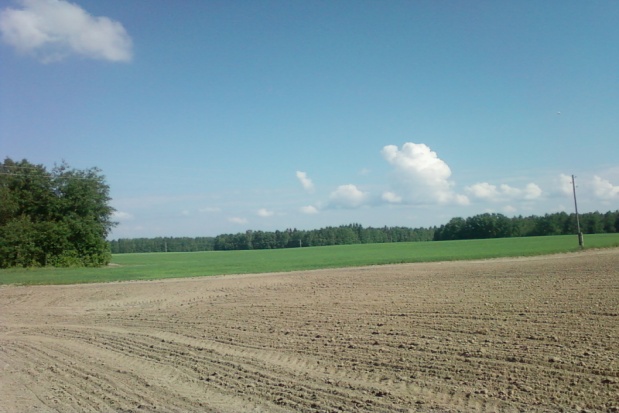 ИНФОРМАЦИОННОЕ ПИСЬМО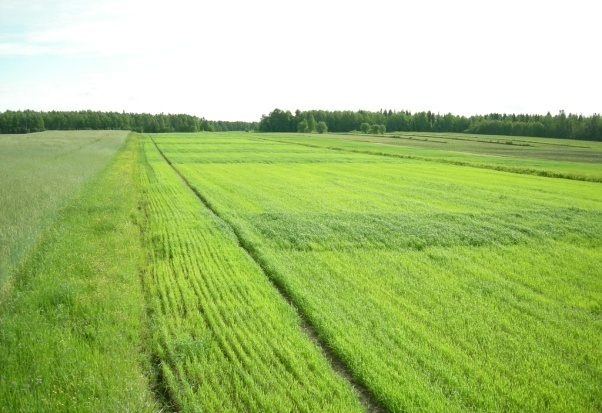 г. Томск, 2017 г.УВАЖАЕМЫЕ КОЛЛЕГИ!В настоящее время  в Сибири агрохимической наукой в рамках  Геосети поддерживается семь длительных стационаров по изучению систем применения удобрений.  Один из старейших - Нарымский  стационар, которому в 2017 году исполняется 70 лет. Этот опыт уникален.  В связи с юбилеем Сибирский институт сельского хозяйства и торфа - филиал СФНЦА РАН проводит заочную научно-практическую конференцию с международным участием «Научные стационары России: реалии, научная проблематика и инновации», посвящённую. 70-летию Нарымского стационара по изучению систем применения удобрений на дерново-подзолистой почве. Председатель оргкомитета Белоусов Н.М., директор СибНИИСХиТ – филиала СФНЦА РАН, кандидат сельскохозяйственных наук.Направления:Длительные стационарные опыты: история, реалии и перспективы.Закономерности действия и влияние удобрений, мелиорантов, биологических средств на урожай и качество продукции, плодородие почвы, экологическую устойчивость агроландшафтов.Методика полевого эксперимента (совершенствование технологий применения удобрений и их рациональное использование; моделирование плодородия почв и оптимизация применения удобрений; методы математической обработки экспериментальных данных на основе компьютерных технологий).ПОРЯДОК УЧАСТИЯ В КОНФЕРЕНЦИИПриглашаем принять участие в конференции. Для участия необходимо прислать заполненную анкету-заявку до 15 ноября 2017 года на e-mail: urkova@sibniit.tomsknet.ru  или sibniit@mail.tomsknet.ru с пометкой «Конференция». Анкета участника заполняется по приложенной форме.По итогам работы конференции будет опубликован сборник научных докладов с присвоением ISBN и размещением в РИНЦ. Каждый автор получит сертификат, а также сборник в печатном или электронном виде (по желанию).Дата издания и рассылки сборника декабрь 2017 года.Работы не должны быть ранее опубликованы или направлены для публикации в другие издания. Организационный взнос - 300 рублей. Оплата включает публикацию материалов в объеме 3-х страниц. Увеличение объема публикуемого материала возможно при оплате в размере 100 рублей за каждую дополнительную страницу. Участник конференции может опубликовать несколько статей, в этом случае взнос оплачивается за каждую статью. Сборник высылается почтовой бандеролью на указанный автором адрес. Стоимость отправки почтовой бандероли в организационный взнос не включена. Заказать можно любое количество сборников. Оплата за пересылку производится наложенным платежом при получении бандероли в почтовом отделении.Примечание: Редакционная коллегия не несёт ответственности за содержание и возможные погрешности представленных материалов, полученных в авторской редакции в электронном виде.ПРАВИЛА ОФОРМЛЕНИЯ МАТЕРИАЛОВ ДЛЯ ПУБЛИКАЦИИДля публикации принимаются материалы, соответствующие тематическим направлениям конференции, содержащие теоретические и практические научные результаты. Материалы для публикации присылать в электронной форме как прикрепленные файлы.В каждой статье должны быть указаны следующие данные:1. УДК2. Сведения об авторах:– фамилия, имя, отчество всех авторов полностью (на русском и английском языках);– полное название организации – место работы каждого автора в именительном падеже, страна, город (на русском и английском языках). Если все авторы статьи работают в одном учреждении, можно не указывать место работы каждого автора отдельно.– адрес электронной почты для каждого автора;– корреспондентский почтовый адрес и телефон для контактов с авторами статьи (один)3. Название статьи (на русском и английском языках)4. Аннотация (на русском и английском языках)5. Ключевые слова или словосочетания отделяются друг от друга [;] точкой с запятой (на русском и английском языках)6. Список литературыОформляется по ГОСТ 7.0.5-2008. Библиографическая ссылка. Общие требования и правила составления.Технические требования к оформлению статей:Редактор Microsoft Word.Язык – русский.Размер страницы – А4, ориентация листа – «книжная».Поля: верхнее, нижнее, левое, правое – .Шрифт Times New Roman, 14 пт.Межстрочный интервал – одинарный.Текст материалов неформатированный, без абзацных отступов и переносов, без отступов после абзаца. Абзацы разделяются пустой строкой. Начертание обычное, выравнивание по ширине, таблицы – автоподбор по ширине окна.Рисунки, графики, фото сканируются и вставляются в статью в виде графического элемента (рисунка).Имя файла должно соответствовать фамилии и инициалам первого автора с указанием организации..Оформление материалов для публикации:Название доклада:ПРОПИСНЫЕ БУКВЫ, ШРИФТ ПОЛУЖИРНЫЙ, РАСПОЛОЖЕНИЕ ПО ЦЕНТРУПустая строка.И.О. Фамилия автора(ов): буквы строчные, начертание обычное, расположение по центру.Название научного учреждения, город, e-mail всех авторов:буквы строчные, начертание обычное, расположение по центру.Пустая строка.Краткая аннотация: буквы строчные, начертание обычное, выравнивание по ширине.Пустая строка.Ключевые слова.буквы строчные, начертание обычное, выравнивание по ширине.Пустая строка.Основной текст.Пустая строка.Список литературы.Образец:Телефоны для справок:Нарымский отдел селекции и семеноводства:8-909-549-40-95 – Анкудович Юлия Николаевна, научный сотрудник8-983-230-64-42 – Сайнакова Анна Борисовна, зав.отделом, к.с.-х.н.8 (3822) 528301 или 533390 – Юркова Надежда Николаевна, ведущий специалист.С информацией по проведению конференции можно ознакомиться на сайте Сибирского НИИ сельского хозяйства и торфа: www.sibniit.tomsknet.ruАНКЕТА-ЗАЯВКАна участие в работе заочной международной научно-практической конференции «Научные стационары России в сельском хозяйстве: реалии и перспективы, научная проблематика и инновации», посвященной 70-летию Нарымского стационара СибНИИСХиТ – филиала СФНЦА РАН по изучению систем применения удобрений на дерново-подзолистой почвеАДРЕССибирский научно исследовательский институт сельского хозяйства и торфа - филиал Федерального государственного бюджетного учреждения науки Сибирского федерального научного центра агробиотехнологий Российской академии наук(СибНИИСХиТ – филиал СФНЦА РАН).Томск, ул.Гагарина, 3Почтовый адрес:.Томск, а/я № 1668РЕКВИЗИТЫРеквизиты:Для платежного поручения:Получатель: ИНН 5433107641 КПП 701743001  УФК по Томской области (СибНИИСХиТ – филиал СФНЦА РАН  л/с 20656В04620)Текущий счет:  40501810500002000002 в Отделении Томск г.Томск. БИК 046902001.В назначении платежа указать: организационный взнос на заочную научно-практическую конференцию «Научные стационары России».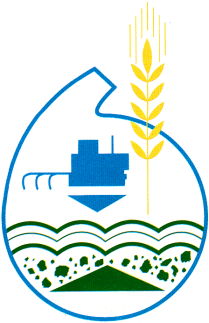 сибирский научно-исследовательский институт сельского хозяйства и торфа –филиал федерального государственного бюджетного учреждения науки сибирского федерального научного центра агробиотехнологий российской академии наук(сибНИИсХит – филиал СФНЦА РАН)УДКЭФФЕКТИВНОСТЬ ДЛИТЕЛЬНОГО ВНЕСЕНИЯ УДОБРЕНИЙ В СЕВООБОРОТЕК.Т. Полевой1, Ф.Б. Опытный21 Институт агрохимии, Новосибирск, Россия, e-mail: polevoy@len.ru;2 Институт почвоведения, Москва, Россия, e-mail: OpytFB@gmail.comАннотацияКлючевые словаEFFICIENCY OF LONG-TERM FERTILIZER APPROVALSK.T. Polevoy1, F.B. Opytniy21 Institute of Agrochemistry, Novosibirsk, Russia, e-mail: polevoy@len.ru;2 Institute of Soil Science, Moscow, Russia, e-mail: OpytFB@gmail.comAnnotationKeywordsТекст статьиСписок использованных источниковНазвание доклада№ и название секцииФ.И.О. контактного лицаE-mail контактного лицаТелефон контактного лицаФ.И.О. всех соавторовНазвание учрежденияНаучное подразделениедолжностьученая степеньученое званиеПочтовый адрес учреждения с индексомТелефонФаксE-mail учреждения Почтовый адрес для отправки сборника (с обязательным указанием страны, почтового индекса, адреса и Ф.И.О. получателя)Количество дополнительных экземпляров сборникаС условиями публикации согласен (а). Статья ранее не публиковалась. Против воспроизведения данной статьи в электронных средствах массовой информации не возражаю (ем).Вписать Ф.И.О. всех авторов